Práce na týden od 27.4. do 1.5.fyzika 8V tomto pracovním listě se naučíme druhé základní zapojení, zopakujeme sériové zapojení a úlohy na napětí, proud, odpor. Nezapomeň využít možnosti doučování středa 18.00 ( Teams)Nové učivo si přepiš do sešitu, prohlédni si video zapojení a výpočet:Odkaz:Odkaz na video https://youtu.be/M4-uuppejuE Název souboruparalelní zapojení výpočet.Odkaz na video https://youtu.be/QUNA7qONSaM Název souboruparalelní zapojeníZapojení paralelní-vedle sebe: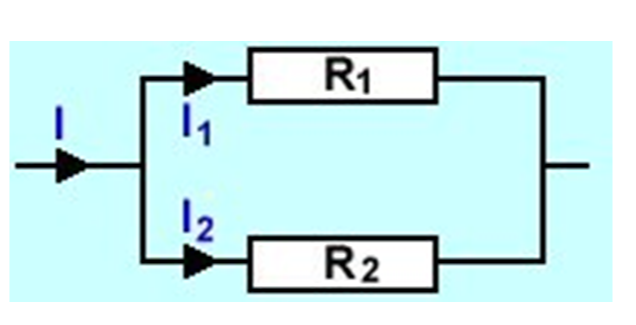 V tomto zapojení se dělí proud I = I1 + I2 a napětí je stejné na obou rezistorech, toto zapojení se využívá v domácnostechDosadíme z Ohmova zákona za I =  + Nyní vyrušíme napětí, které je stejné a zůstane: =  +    chceme-li spočítat výsledný odpor, který kladou oba rezistory sečteme převrácené hodnoty a vyjde nám   chceme-li výsledný R  musíme otočit, provést převrácenou hodnotuNázorný příklad:Je-li R1 = 30Ω  R2 = 20 ΩSčítáme:  + =  =   závěr otočíme 60:5 = 12ΩVypočti v obvodu celkový odpor, celkový proud, úbytky napětí v sériovém zapojenínapětí zdroje U =4,5V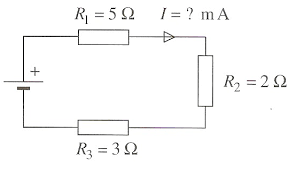 Vypočti v obvodu celkový odpor, celkový proud, jednotlivé proudy, R1=300Ω, R2 = 600Ω, R3 = 200Ω, U = 9V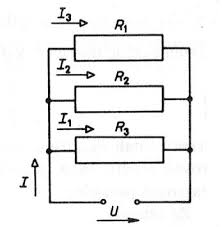 Vypočti v obvodu celkový odpor, celkový proud, jednotlivé proudy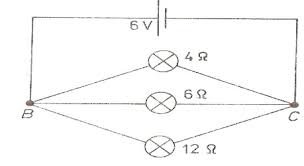 Spotřebičem o odporu 3 kΩ  prochází proud 0,06 A. Jaké napětí je na jeho svorkách?Jaký proud prochází vláknem žárovky, má-li vlákno připojené na  napětí  4,5 V  odpor  15 Ω ?  
Můžeme připojit ampérmetr s rozsahem do 200 mA ?Na žárovce je údaj 3,5V/0,2A. Vysvětli tyto údaje. Jaký je odpor vlákna žárovky?Žárovka je připojena na napětí 230 V a prochází jí proud 288 mA. Jaký je odpor vlákna žárovky?Na žárovce je údaj 6V/0,05A. Jaký proud prochází touto žárovkou, připojíme – li ji na napětí 3,5 V?Odpor topného tělesa žehličky je 88 Ω. Jaký proud prochází topným tělesem, jestliže žehličku připojíme k síti?Odpor lidského těla je asi 2 kΩ. Smrtelné účinky může mít proud o velikosti 100 mA.
Jaké napětí odpovídá tomuto proudu?Převeď na ohmy:      0,045 kΩ =…………Ω         6,4 MΩ =………..kΩ       6 700 Ω = …………..k ΩOtázky k opakováníCo je napětí?Druhy napětí?Co je proud?Jednotka napětí:              proudu:                     odporu:                       výkonu:                práce:Značka napětí:                  proudu:                     odporu:	výkonu:	práce:Znění Ohmova zákona:Co je odpor?Na čem závisí velikost odporu:Co platí o napětí, odporu a proudu v sériovém zapojení:Napětí:                                     proud:                                            odpor: